7. RAZRED (petek, 27. 3. 2020)Rešitve nalog: SDZ (4. del), str. 38, 39/ 1, 2, 3, 4, 5. b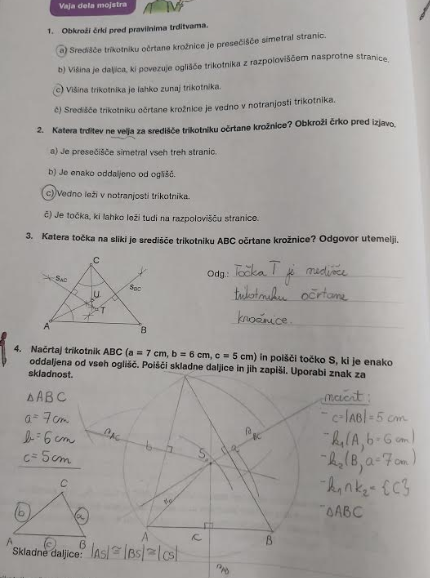 5.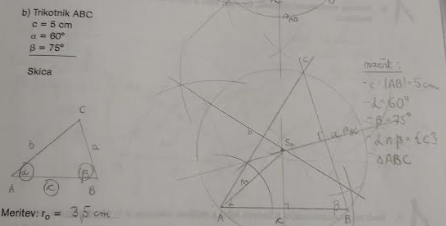 OBRAVNAVA NOVE UČNE SNOVI: TRIKOTNIKU VČRTANA KROŽNICAUčenci, danes se boste naučili, kaj je včrtana krožnica in kako jo načrtamo.V SDZ (4. del), preberite od strani 45 do 47.V zvezek zapišite naslov: TRIKOTNIKU VČRTANA KROŽNICA.V zvezek narišite trikotnik z danimi podatki (primer je iz SDZ, str. 46):Trikotnik ABCNajprej narišete skico in na njej označite znane podatke, narišite sliko in zapišite potek načrtovanja.skica:                                                 slika:                                                   potek načrtovanja: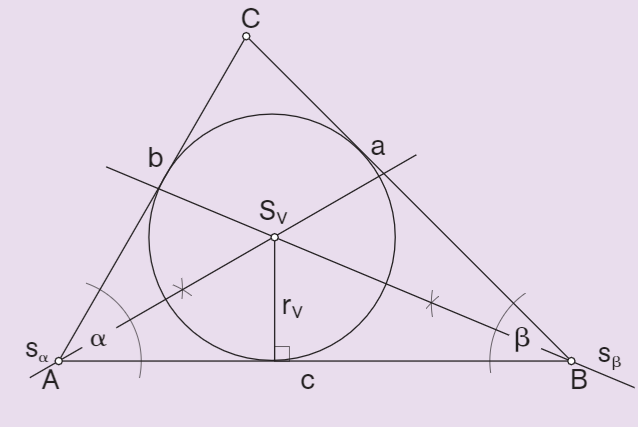 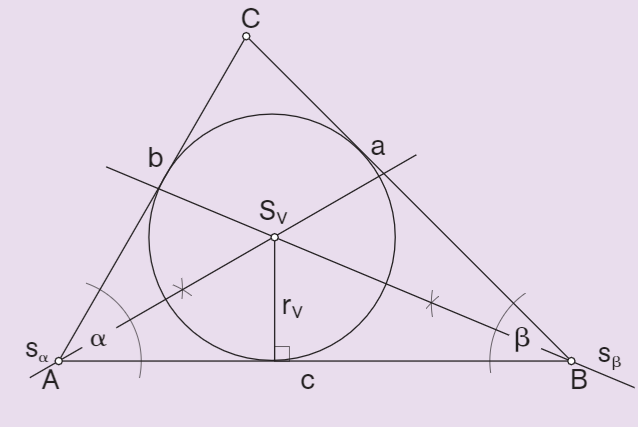 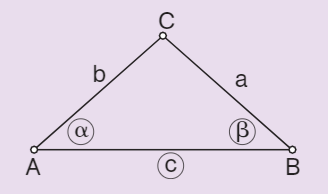  – SREDIŠČE včrtane krožnice       – POLMER včrtane krožnice            črka V (včrtana)Postopek načrtovanja:Najprej narišite trikotnik ABC.Narišite simetralo kota  ( simetralo kota  ( in simetralo kota  ( Če ste pozabili, vam je lahko tole v pomoč: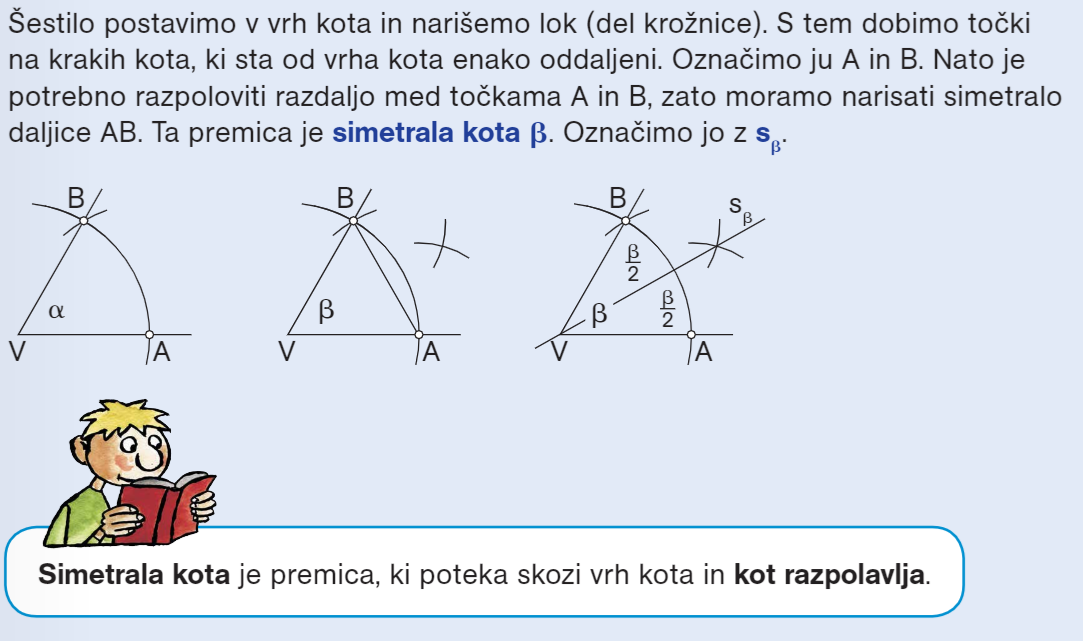 PRESEČIŠČE SIMETRAL KOTOV je točka , ki je enako oddaljena od vseh treh stranic trikotnika.Narišemo pravokotnico iz  na katerokoli stranico. Razdalja od  do stranice je polmer trikotniku včrtane krožnice. Na koncu narišemo krožnico.Zapišite v zvezek:TRIKOTNIKU VČRTANA KROŽNICA je krožnica, ki se dotika vseh stranic trikotnika.Točka  je enako oddaljena od stranic trikotnika in je hkrati presečišče simetral notranjih kotov trikotnika ter tudi SREDIŠČE trikotniku včrtane krožnice.POLMER trikotniku včrtane krožnice ( je razdalja med središčem krožnice in poljubno stranico trikotnika.V zvezek narišite še poljuben pravokotni in poljuben topokotni trikotnik ABC. Vsakemu izmed teh dveh trikotnikov včrtajte krožnico.Zapišite si:V vsakem trikotniku leži središče včrtane krožnice  v notranjosti trikotnika.Rešite naslednje naloge v SDZ (4. del): str. 48